위에 기재한 사항은 사실과 틀림이 없습니다2020년   월   일 성  명 :                   (인)1. 본인은 주식회사 컬리 (이하 ‘회사’라 함)의 지원자로서 채용 절차에 따른 개인정보 제공이 필요하다는 것을 이해하고 있으며, 이를 위해 “개인정보보호법” 등 규정 등에 따라 아래의 개인정보를 수집·이용하는 것에 동의합니다.■ 개인정보 수집·이용에 대한 동의 (필수)개인정보의 수집·이용에 (□동의함  □동의하지 않음)■ 개인정보 수집·이용에 대한 동의 (선택)개인정보의 수집·이용에 (□동의함  □동의하지 않음)■ 민감정보 수집·이용에 대한 동의민감정보의 수집·이용에 (□동의함  □동의하지 않음)2. 본인은 개인정보의 수집·이용에 대한 동의를 거부할 권리가 있다는 사실 및 필수 정보에 대한 수집·이용 동의 거부시 채용과정에 제한을 받을 수 있다는 사실을 충분히 인지하였으며, 그 불이익에 대한 책임은 본인에게 있음을 확인합니다.3. 회사는 지원자의 개인정보를 지원자가 동의한 내용 외의 다른 목적으로 활용하지 않으며, 지원자는 회사에 대해 언제든지 개인정보의 열람, 정정, 삭제를 요구하실 수 있으며, 회사는 이에 대해 지체없이 조치하겠습니다.20   년   월   일성  명 :                   (인)※ 주의사항: 본 동의서는 지원자 본인이 서명한 후, 입사지원서와 함께 제출해 주시기 바랍니다.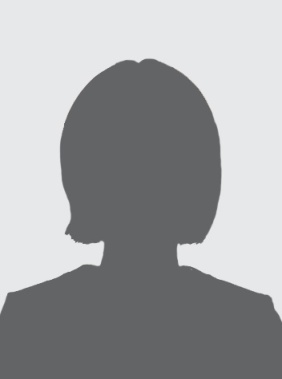 이름성별생년월일0000.00.00나이지원분야입사가능일자바로 가능/00.00 이후바로 가능/00.00 이후바로 가능/00.00 이후인적사항인적사항인적사항인적사항인적사항인적사항인적사항핸드폰번호이메일현주소장애여부비대상  대상등급내용보훈여부비대상  대상보훈번호관계학력사항 (최종학력: OO대학교(4년) 졸업)                              *현 시점의 학력사항을 정확하게 기재학력사항 (최종학력: OO대학교(4년) 졸업)                              *현 시점의 학력사항을 정확하게 기재학력사항 (최종학력: OO대학교(4년) 졸업)                              *현 시점의 학력사항을 정확하게 기재학력사항 (최종학력: OO대학교(4년) 졸업)                              *현 시점의 학력사항을 정확하게 기재재학기간학교명 및 전공구분학점0000.00~0000.00OO대학교 OOO학과졸업0000.00~0000.00OO고등학교경력사항 (전제경력:00년 00개월)                                          *현 시점의 경력사항을 정확하게 기재경력사항 (전제경력:00년 00개월)                                          *현 시점의 경력사항을 정확하게 기재경력사항 (전제경력:00년 00개월)                                          *현 시점의 경력사항을 정확하게 기재경력사항 (전제경력:00년 00개월)                                          *현 시점의 경력사항을 정확하게 기재경력사항 (전제경력:00년 00개월)                                          *현 시점의 경력사항을 정확하게 기재근무기간회사명 및 부서직위담당 업무퇴사 사유0000.00~재직중0000.00~0000.00어학 및 자격증어학 및 자격증어학 및 자격증어학 및 자격증시험 또는 자격증명점수/등급취득일발급기관교육/연수/수상 내역/기타 활동 교육/연수/수상 내역/기타 활동 교육/연수/수상 내역/기타 활동 기간상세 내용기관마켓컬리에 지원하게 된 동기 및 입사 후 목표는 어떤 것입니까?해당내용을 작성합니다.본인 성격의 장점과 단점은 무엇입니까?해당내용을 작성합니다.본인의 어떠한 역량(또는 업무경험)이 지원하는 직무 및 마켓컬리에 도움이 될 수 있을 것이라고 생각하십니까?해당내용을 작성합니다.		고객으로서 마켓컬리를 이용해본 적이 있습니까? (있을 경우) 본인이 생각하는 마켓컬리는 어떠한 서비스이며 강점과 개선점은 무엇이라고 생각하십니까?(없을 경우) 마켓컬리를 이용하지 않았던 이유는 무엇이며 그를 바탕으로 한 서비스 개선점은 무엇이라고 생각하십니까?해당내용을 작성합니다.수집 항목수집·이용 목적보유기간성명, 휴대전화, 이메일, 성별, 생년월일, 지원분야, 보훈여부, 자기소개서, 역량기술서/포트폴리오(직무 상 필요시 수집)지원자의 본인 식별, 입사전형 진행, 지원결과 확인, 채용관련 안내해당 공고 채용 종료일로부터 1년 보관 후 파기수집 항목수집·이용 목적보유기간사진, 나이, 직전연봉, 입사가능일자, 주소, 학력사항, 경력사항, 경력기술서, 공인외국어시험, 자격증, 수상경력, 교육이수사항, 학내외활동, 봉사활동채용 적합성 판단 및 서류심사/면접 등의 근거 자료, 인재풀 활용해당 공고 채용 종료일로부터 1년 보관 후 파기수집 항목수집·이용 목적보유기간장애여부​채용 적합성 판단 및 자격 확인(장애인 고용촉진 및 직업재활법에 근거한 채용 우대)해당 공고 채용 종료일로부터 1년 보관 후 파기